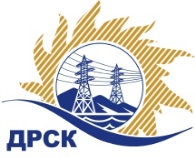 Акционерное Общество«Дальневосточная распределительная сетевая  компания»Протокол заседания Закупочной комиссии по вскрытию поступивших конвертовг. Благовещенск        Способ и предмет закупки: Открытый электронный запрос предложений на право заключения Договора на выполнение работ: «Монтаж и наладка ячеек на ПС 110/6 кВ "Городская"».Плановая стоимость закупки: 1 450 000,00 руб. без учета НДС.Закупка 1168 р. 2.2.1 ГКПЗ 2017 г.ПРИСУТСТВОВАЛИ: члены постоянно действующей Закупочной комиссии АО «ДРСК» 2 уровняИнформация о результатах вскрытия конвертов:В адрес Организатора закупки поступила 1 (одна) заявка на участие в закупке, конверт с которой был размещен в электронном виде на сайте Единой электронной торговой площадки (АО «ЕЭТП»), по адресу в сети «Интернет»: https://rushydro.roseltorg.ru.Вскрытие конвертов было осуществлено в электронном сейфе организатора закупки на сайте Единой электронной торговой площадки автоматически.Дата и время начала процедуры вскрытия конвертов с заявками участников: 09:00 (время московское)  14.07.2017 г.Место проведения процедуры вскрытия конвертов с заявками участников: Единая электронная торговая площадка.Ответственный секретарь Закупочной комиссии 2 уровня АО «ДРСК»	Челышева Т.В.  исп. Чуясова Е.Г.Тел. 397268№ 486/УТПиР-В14.07.2017№Наименование участника и его адресЦена предложения на участие в закупке, руб.1ООО "ДАЛЬЭНЕРГОТЕХСТРОЙ" 
(80007, г. Хабаровск, Трубный пер., 14 корп 2, 33Цена без НДС: 1 450 000,00 руб.(1 711 000, 00 руб. с НДС)